Annual San Diego CountyHigh School Honor OrchestraCalifornia Music Educators Association, Southern Border Section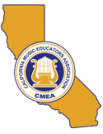 Guest Director Ms. Dana ZimbricSenior Director of Music & Programs for Classics 4 Kids and Conductor of the Classics Philharmonic Orchestra Performance will take place on Saturday January 26, 2019West Hills Theatre 8756 Mast Blvd., Santee, CA 92071Deadline to apply is Dec. 3, 2018$50 Activity fee Rehearsals: **Thurs. Jan. 10                  6:30 – 8:30 p.m.              	West Hills High SchoolTues. Jan. 15	          6:30 – 8:30 p.m.	      	West Hills High SchoolThurs. Jan. 17                   6:30 - 8:30 p.m.                 	West Hills High SchoolTues. Jan. 22                      6:30 – 9:00 p.m.                  	West Hills High SchoolThurs. Jan. 24                   6:30 - 8:30 p.m.                  	West Hills High SchoolSat. Jan. 26                         4:00 - 6:00 p.m.                   	West Hills High SchoolPerformance:Saturday Jan. 26	          7:00 PM                              West Hills High SchoolYour music director will be receiving the audition scales and pieces by November 1, 2018.  If your director selects you to participate, your name will be submitted to Dr. Karen Childress-Evans no later than Dec. 3, 2018.  You will then receive the performance pieces and be expected to learn your parts by the sectional on January 10, 2019**.  It is always a good idea to ask your teacher to assist you with some of the challenging parts.  To access rehearsal recordings, go on line to www.jwpepper.com, search the repertoire by name and composer, then click on the audio icon.Conductor BioMs. Dana ZimbricDana Zimbric is a conductor on a mission to make classical music relevant, engaging, and awesome for today’s audiences of all ages. Both on and off the podium, Zimbric brings passion and energy to her work promoting classical music and music education. Since 2010 Zimbric has held the position of Artistic Director and Conductor of the California Chamber Orchestra in Temecula, CA, where she presents innovative concert programs and serves as host of the Temecula Presents Classical series. This seven concert series is the ONLY professional classical music series in the area, and draws artists from all over the US and abroad.Ms. Zimbric also serves as the Senior Director of Music & Programs for Classics 4 Kids and Conductor of the Classics Philharmonic Orchestra, a position she has held since 2003.  This fully professional adult ensemble performs over 30 concerts annually for nearly 30,000 school children in San Diego County through the Classics 4 Kids program. As a regionally recognized expert in music education, Ms. Zimbric has presented at the Association of California Symphony Orchestra’s Annual Conference on curriculum based-educational programming and was a 2015 finalist for the San Diego Business Journal’s Women Who Mean Business Awards. Her High School Alma Mater in Rockford, Michigan inducted Zimbric into their Foundation’s Hall of Fame in 2014 for her work as a conductor in the field of classical music.As guest conductor, Ms. Zimbric has led the San Diego State University Symphony Orchestra and various Honor Orchestras for the San Diego Unified School District, including the 2011 High School Honor Orchestra. Previously, Ms. Zimbric has held conducting positions with Orchestra Nova San Diego (formerly the San Diego Chamber Orchestra), San Diego Youth Symphony, Avanti (Youth) Chamber Orchestra, and the University of Wisconsin Chamber and Symphony Orchestras. She is also a frequent coach, judge, and guest conductor at festivals and schools throughout southern California.An accomplished clarinetist, Dana holds a Bachelor of Music in Clarinet Performance from the University of Wisconsin and a Master of Music in Orchestral Conducting from the University of Wisconsin, Milwaukee, where she won multiple concerto competitions on clarinet and was awarded scholarships for academic achievement and exceptional women pursuing careers in music.Ms. Zimbric currently lives in San Diego, CA with her husband and two young daughters.APPLICATION FORM2nd ANNUAL HIGH SCHOOL SD COUNTY HONOR ORCHESTRA 2019 Ms. Dana Zimbric, Guest ConductorSponsored by:California Music Educators Association, Southern Border SectionPlease Print or TypeName _______________________________Grade        __    Phone __________________E-Mail Address_______________Instrument_______________________   Have played this instrument for_____ years     Address _______________________________________________City              ________                   Zip                                        School Attending_________________________________ School Phone_________________________School Address________________________________City________________________Zip___________Orchestra Director’s Name _________________________________  E-mail Address   _________________________________***Director must be a member of CMEA for student to be eligible apply at http://musiced.nafme.org/join/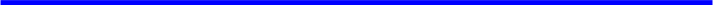 Rehearsals:                    	Thurs., Jan. 10                  	6:30 – 8:30 p.m.             	West Hills High School			Tues., Jan. 15		6:30 - 8:30 p.m.		West Hills High School                            		Thurs. Jan. 17                   6:30 - 8:30 p.m.               	West Hills High School                                          	Tues. Jan. 22                     6:30 – 8:30 p.m.             	West Hills High School                                        	Thurs. Jan. 24                   6:30 - 8:30 p.m.             	West Hills High School                                        	Sat. Jan. 26                        4:00 - 6:00  p.m.                	West Hills High SchoolPerformance:                 	Sat. Jan. 26                        7:00 p.m.                          	West Hills High School
If Accepted: Students will be asked to pay a $50.00 membership fee to cover costs of clinician, guest director, and sheet music.  Students who fail to attend rehearsals may be excluded from the concert. A limited number of Scholarships are available. ENDORSEMENTWe, the undersigned, recommend the above student as an outstanding student and musician. He/she has excellent character and is deserving of consideration for the CMEA SBS High School Honor Orchestra. If this student is accepted into the ensemble we will cooperate in assisting him/her meet all responsibilities, including attendance at rehearsals and the performance. School Director’s Signature                                                                       CMEA Membership# (must be a CMEA member) _______________                              Parent/Guardian Signature                                                                                   Date________________Student Signature _____________________________________________ Date __________________                                             Checks or Money Order made out to: CMEA-SBS  Send to: 7780 Eastridge Dr., La Mesa, CA 91941Questions?  Contact Dr. Karen Childress-Evans at dr.kcevans@gmail.com or 619.206.1835